Sermon Notes	The Gospel of Mark / Message #23“Walking on Water, Healing the Hurting, and Easter?” (Mark 6:45-56)Marttell Sánchez | April 9, 2023LOOK AT THE GOODNESS OF JESUSHe	us with his good	. (v. 45)He	us with his	. (v. 46)He	to us in our hard	. (vv. 47–51)He responds	to us. (v. 52)He	us with our	. (vv. 53–56)Something to Consider: Walking on water is awesome and healing the hurting is kind, but	changes 	!AN UNEXPECTED EASTER LESSONHardened hearts say, “It’s	about	,” buttransformed hearts say, “	is	.”For Life Group Discussion or Personal Study/ReﬂectionIf someone told you it is impossible for a man to walk on water, how would you respond?Of the five examples of Jesus’ goodness we saw in Sunday’s text, which one encourages you the most and why?What are some other situations where God says, “Be courageous,” or “Don’t be afraid”? Why do you think this command is repeated so much throughout the Bible? Is there anything you’re fearful of or worried about right now?What do Jesus’ words, “It is I,” communicate? How might these words from Jesus be comforting to someone in hurt or difficulty today?In what ways does Jesus walking on water, healing the hurting, and conquering the grave encourage you to live with a heart for God rather than a hardened heart? What does it look like to live with a heart for God?What’s Happening @ New LifeAFTER THE SERIVCE: Refreshments for all and an egg hunt for kids checked into Kid’s Church!LOVE OFFERING: We are collecting a love oﬀering for Hanna, Isaac, and Baby Owen today. If you feel led to give, feel free to add the memo “Baby Owen” to your gift. Thank you for your love!KID’S SPORTS CAMP: Monday, June 19th - Friday, June 23rd. Registration is now open at www.newlifeukiah.com/sportscamp!TO OUR GUESTS: Feel free to use the connection card at your pew to let us know more about yourself. You can drop it oﬀ in the oﬀering box in the foyer. Please do not feel obligated to participate in the oﬀering. The oﬀering is for those who have committed to New Life as their church home; we are honored to have you as our guest!GIVING OPTIONS: If New Life is your home church, there are four convenient ways to worship through giving: (1) in the oﬀering box in the foyer on Sundays; (2) by mail-in at 750 Yosemite Drive, Ukiah; (3) online at newlifeukiah.com/give or by scanning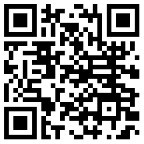 the QR code on this bulletin; (4) through the Tithe.ly app, available on the iOSApp Store or Google Play.